EASTER TRADITIONS IN ITALY:Taralli di PasquaThis sort of doughnuts is a typical Apulian recipe: the rings of dough are not baked but boiled in water and then glazed once they are dry.They are definitely something to try!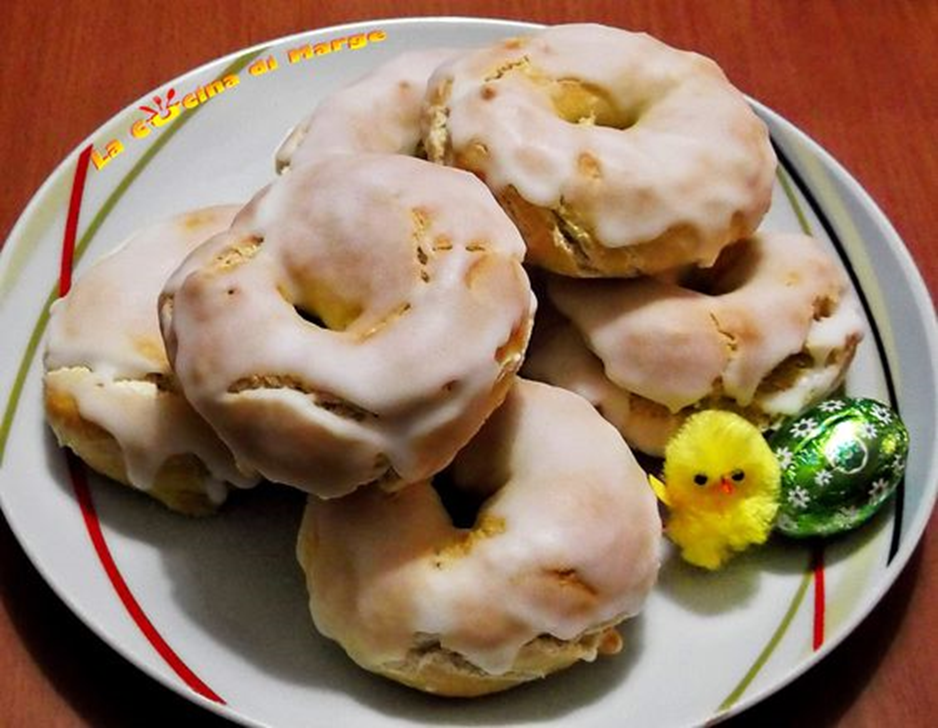 SCARCELLE:This is the most typical Easter sweet od the Apulian  traditions! It is a sort of big cookie that can have different shapes and it is usaully decorated with sprinkles and little chocoalte eggs. It is also a customary to place a hard-boiled egg  at the centre of the cookie. The egg is a very symbolic element connected with Easter: it represents the birth and new life.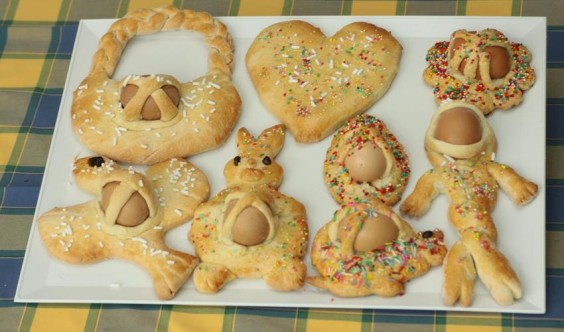 